LI: arithmetic practise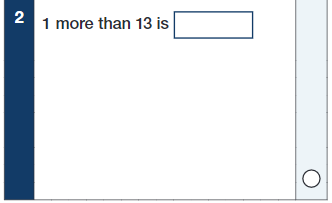 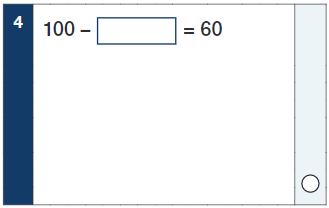 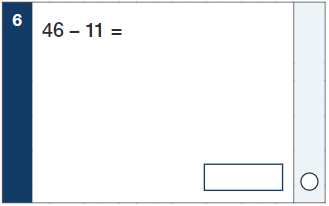 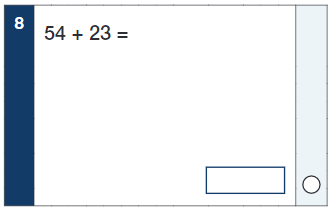 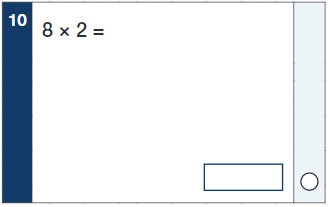 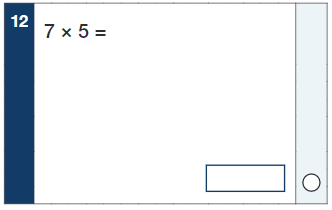 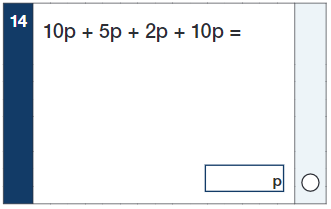 